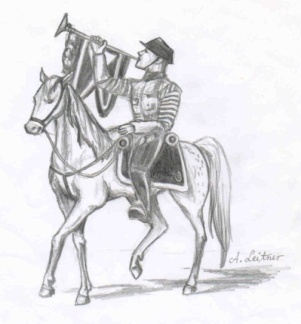               ul. Bajkowa 17/21                               e-mail: sp204@bajkowa.edu.pl             04-855 Warszawa 		   
             NIP  952-202-97-63 	                 strona internetowa: www.bajkowa.edu.pl
             tel. 22  615-58-83                                                        tel./fax. 22 615-73-43                                                    Podanie o przyjęcie ucznia do klas II-VIII ogólnodostępnych                                          Szkoły Podstawowej nr 204 przy ul.Bajkowej 17/21Warszawa, dnia …………………………Dyrektor Szkoły Podstawowej nr 204
im. 19 Pułku Ułanów Wołyńskichw WarszawieOświadczam, że córka/syn: ………………………………………………………………………urodzona/y w dniu ……………………..w …………………….…………woj……….….....….zamieszkuje w ……………………………………..przy ulicy …….………………………………
Dla dziecka jest to: (właściwe podkreślić)meldunek stały			meldunek tymczasowy 		miejsce zamieszkaniaSzkołą rejonową według miejsca stałego zameldowania jest 
Szkoła Podstawowa nr ……….….. w ………………………………….., 
przy ulicy ……………………………………………….……………………
	Proszę o przyjęcie dziecka do klasy …………………. Szkoły Podstawowej nr 204 w Warszawie od dnia …………………………………w roku szkolnym ………/………….....Jednocześnie oświadczam, że biorę odpowiedzialność za przyprowadzanie dziecka do szkoły i  ze szkoły i będę pokrywać koszty z tym związane.Uzasadnienie prośby o przyjęcie dziecka (dotyczy kandydata spoza obwodu szkoły)……………………………………………………………………………………………………………………………………………………………………………………………………………………………………………………………………………………………………………………………………………………………………                                              ……………………………………
   (czytelny podpis matki)                                                          (czytelny podpis ojca)W czasie złożenia podania w szkole Rodzic zobowiązany jest do okazania 
dowodu osobistego oraz dokumentu zawierającego numer PESEL dziecka.DANE DO KSIĘGI UCZNIÓW:Nazwisko dziecka……………….…………………………………………………………..Imiona dziecka …………….....…………………………………………………………….Urodzona/y dnia……………………. w ……………………………woj. ……………….PESEL dziecka………………………………………………………………………………...Adresy dzieckaPrawni opiekunowieRodzeństwo w szkole Podstawowej nr204: (imię, nazwisko, klasa)  ……………………………………………….…………………………………………………Dziecko posiada specjalistyczne opinie, orzeczenia (jakie?                                        np. o potrzebie kształcenia specjalnego, o potrzebie nauczania zdrowotnego lub                      o niepełnosprawności)  ………………………………………………………………….. (prosimy o dostarczenie)*W razie ograniczenia opieki rodziców, wyrok sądu do wgląduWybór drugiego języka obcego od klasy VII (właściwe podkreślić) *język hiszpańskijęzyk niemieckiWyrażam zgodę/nie wyrażam zgody* na uczestniczenie dziecka w zajęciach pozalekcyjnych w szkole i poza szkołą w całym cyklu edukacyjnym.Wyrażam zgodę/nie wyrażam zgody* na wykorzystanie wizerunku dziecka na rzecz działań statutowych –dokumentacja szkoły.Wyrażam zgodę/ nie wyrażam zgody* na objęcie mojego dziecka opieką medyczną na terenie szkoły oraz kontrolę czystości przeprowadzoną przez pielęgniarkę szkolną.Wyrażam zgodę/nie wyrażam zgody* na objęcie mojego dziecka opieką pedagogiczno-psychologiczną w szkole. (W przypadku niewyrażenia zgody zobowiązuję się do wybrania dziecku innej poradni)      * zaznaczyć właściwą informację* dotyczy klas VII-VIII………………………………
         (podpis rodzica/opiekuna)Zgodnie z ustawą o Ochronie Danych Osobowych Dz.U. 2002 r. Nr 101 poz. 926 ze zmianami, wyrażam zgodę na przetwarzanie danych osobowych mojego dziecka zawartych w podaniu dla potrzeb rekrutacji oraz potrzeb wynikających z organizacji pracy w szkole.
…………………………………
           (podpis rodzica/opiekuna)Stwierdzam zgodność danych dziecka zawartych w podaniu na podstawie:
aktu urodzenia…………………………….………………..         …………………………
                                                                                                                                                                         (podpis pracownika szkoły)miejscowośćkod pocztowyulicanumerdomu/mieszkaniaMeldunek stałyMeldunek czasowyCzasowe miejsce zamieszkaniastopień pokrewieństwa*Matka/opiekun prawnyOjciec/opiekun prawnyimięnazwiskozawód (wpis dowolny)adres zamieszkaniatel. domowytel. komórkowytel. do pracye-mail